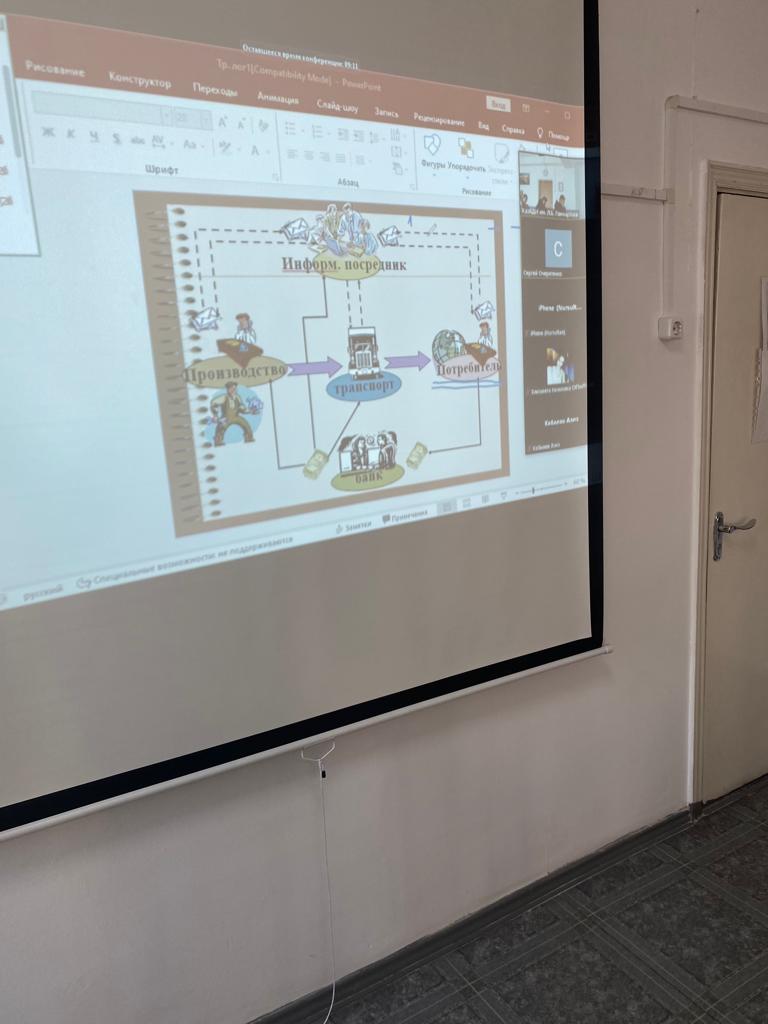 Занятия по дисциплине «Транспортная логистика»  кандидата технических наук доцента Харьковского национального автомобильно - дорожного университета  (ХНАДУ) Очеретенко Сергей Валентиновича